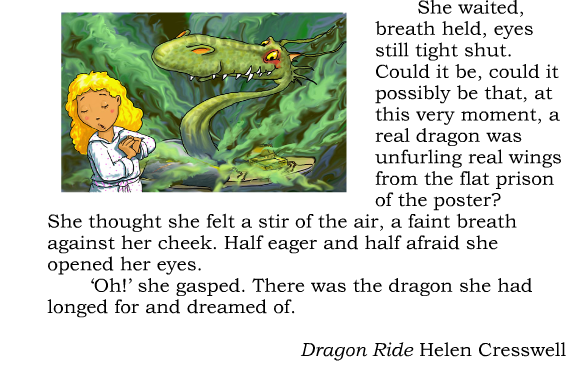 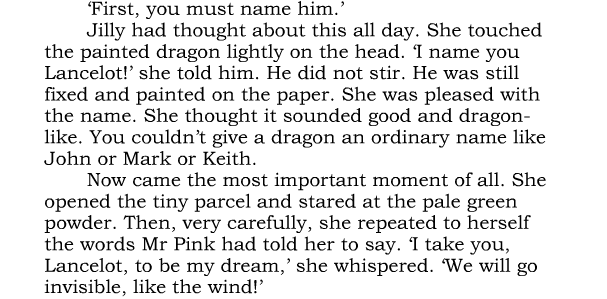 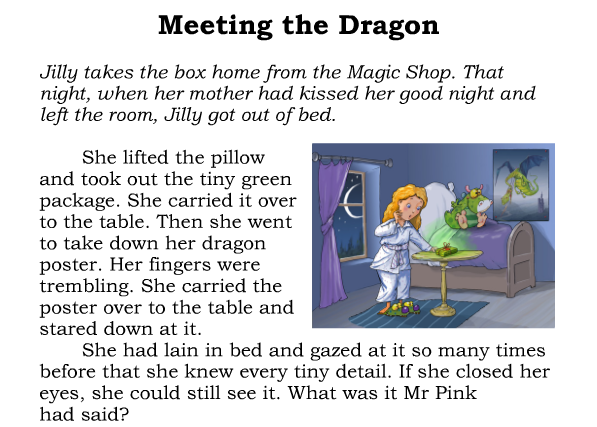 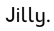 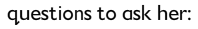 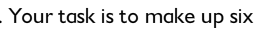 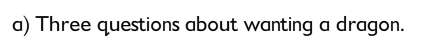 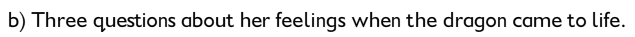 Remember to use the question starters Who? What? Where? When? How? Why?